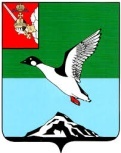 ЧЕРЕПОВЕЦКИЙ МУНИЦИПАЛЬНЫЙ РАЙОН ВОЛОГОДСКОЙ ОБЛАСТИКОНТРОЛЬНО-СЧЕТНЫЙ КОМИТЕТПервомайская ул., д.58, г.Череповец, Вологодская область, 162605 тел. (8202)  24-97-46,  факс (8202) 24-97-46,e-mail: kchk_chmr@cherra.ru «13» мая 2022 г.                                                        г. ЧереповецЗАКЛЮЧЕНИЕ № 55По результатам  экспертно-аналитического мероприятия   на проект решения Совета Нелазского сельского поселения   «О внесении изменений в решение Совета Нелазского сельского поселения   от 14.12.2021 № 167 «О бюджете Нелазского сельского поселения   на 2022 год и плановый период 2023 и 2024 годов».        Экспертно-аналитическое мероприятие проведено на основании  п. 1.5 плана работы контрольно-счетного комитета Череповецкого муниципального района (далее - КСК) на 2022 год, статьи 157 Бюджетного кодекса Российской Федерации, ст. 9 Федерального закона от 07.02.2011  № 6-ФЗ «Об общих принципах организации и деятельности контрольно-счетных органов субъектов Российской Федерации и муниципальных образований», п. 8.1 статьи 8 Положения о контрольно-счетном комитете Череповецкого муниципального района, утвержденного решением Муниципального  Собрания  района от 09.12.2021 № 252.Проект решения Совета Нелазского сельского поселения   «О внесении изменений в решение Совета Нелазского сельского поселения   от 14.12.2021 № 167 «О бюджете Нелазского сельского поселения   на 2022 год и плановый период 2023 и 2024 годов» (далее – Проект) представлен Советом поселения 05.05.2022. Экспертиза Проекта проведена в соответствии с положением о бюджетном процессе в Нелазском сельском поселении, утвержденным  решением Совета Нелазского сельского поселения   от 30.06.2020 № 121.        В результате внесения изменений  основные характеристики  бюджета поселения в 2022 году составят:   доходы  бюджета  24 096,8 тыс. рублей (увеличение на 1767,3 тыс. руб.), расходы 26 133,7 тыс. рублей (увеличение на 1767,3 тыс. руб.),  дефицит бюджета 2036,9 тыс. рублей (без изменений).    Проектом  предлагается  внести изменения в 5 приложения, изложив их в новой редакции.Изменения доходов бюджета поселения в 2022 году изложены в следующей таблице.                                                                          Таблица № 1 (тыс. руб.)                                                                                      Проектом предлагается увеличение доходов  на 1767,3 тыс.  рублей  за счет неналоговых доходов (возмещение ущерба).          Изменения в распределении бюджетных ассигнований в 2022 году по разделам изложены в следующей таблице.                                                                                              Таблица № 2 (тыс. руб.)                                                           В 2022 году проектом предлагается увеличение ассигнований  на 1767,3 тыс.  руб. в том числе: за счет увеличения:- по разделу  «Общегосударственные вопросы» в сумме 1300,1 тыс. рублей на заработную плату сотрудников администрации и обеспечение деятельности администрации (услуги по содержанию имущества);- по разделу «Жилищно-коммунальное хозяйство» в сумме 372,0 тыс. рублей  организацию уличного освещения и организацию мест накопления ТКО и КГО (контейнерные площадки);-   по разделу «Культура, кинематография» в сумме 100,0 тыс. рублей на заработную плату; за счет сокращения:- по разделу «Национальная экономика» в сумме 4,8 тыс. руб. (в связи с отсутствием потребности).В результате анализа распределения бюджетных ассигнований бюджета по целевым статьям (муниципальным  программам и непрограммным направлениям) видам расходов классификации расходов бюджета поселения на 2022 год установлено, что предполагаемый Проект влечет за собой изменения объемов финансирования по 3 из 7 муниципальных программ, подлежащих реализации в 2022 году  (таблица 3).                                                                                               Таблица № 3 (тыс. руб.)                                                                                        Таким образом,  бюджетные ассигнования на реализацию мероприятий муниципальных программ увеличатся на 1772,1 тыс. рублей, непрограммные расходы сократятся на 4,8 тыс. руб.        Рассмотрев данный проект, контрольно-счетный комитет установил  нарушения бюджетного законодательства и недостатки, которые необходимо устранить:В приложении 1 к Проекту  включить классификацию 1 116 00000 00 0000 000 ШТРАФЫ, САНКЦИИ, ВОЗМЕЩЕНИЕ УЩЕРБА.2. Объем условно утверждаемых расходов утвердить в   соответствии с требованиями  пункта 3 статьи   184.1 Бюджетного кодекса. Общий объем условно утверждаемых расходов должен утверждаться до второго знака после запятой (467,4 тыс. руб. и 938,7 тыс. руб. соответственно).3. Наименование разделов привести в соответствие с Приказом Минфина России от 06.06.2019 N 85н "О Порядке формирования и применения кодов бюджетной классификации Российской Федерации, их структуре и принципах назначения": в приложениях 2,3,4  заменив «Культура и кинематография» на  «Культура, кинематография»; в приложении 4 заменив «Содержание автомобильных дорог» на «Дорожное хозяйство (дорожные фонды)».4. В приложении 5 к Проекту по классификации «1101 0800100000» цифры «2136,6» заменить на цифры «2136,3».Вывод: Представленный проект решения Совета Нелазского сельского поселения «О внесении изменений в решение Совета Нелазского сельского поселения от 14.12.2021 № 167 «О бюджете Нелазского сельского поселения   на 2022 год и плановый период 2023 и 2024 годов»  в целом соответствует требованиям  бюджетного законодательства, однако, содержит нарушения и недостатки. Результаты проведенного анализа проекта решения, дают основание для рассмотрения Проекта только  с учетом  устранения нарушений и  недостатков.Председатель комитета                                                             Н.Г.Васильева                                                                                      Наименование доходовРешение от 14.12.2021 № 167Проект решения на 05.05.2022Изменения Налоги на прибыль, доходы840,0840,00Налог на имущество физических лиц1430,01430,00Земельный налог15 185,015 185,00Государственная пошлина 4,04,00Доходы от использования имущества, находящегося в государственной и муниципальной собственности63,063,00Доходы от оказания платных услуг и компенсации затрат государства158,0158,00Штрафы, санкции, возмещение ущерба0,01767,3+1767,3Итого собственных доходов17 680,019 447,3+1767,3Безвозмездные поступления4649,54649,50Дотации бюджетам бюджетной системы Российской Федерации901,0901,00Субсидии бюджетам бюджетной системы Российской Федерации2298,32298,30Субвенции бюджетам бюджетной системы Российской Федерации109,1109,10Иные межбюджетные трансферты 1271,11271,10Прочие безвозмездные поступления70,070,00Итого доходов22 329,524 096,8+1767,3Наименование разделов (подразделов)Решение от 14.12.2021 № 167Проект решения на 05.05.2022Изменения Общегосударственные вопросы9056,210 356,3+1300,1Национальная оборона107,1107,10Национальная безопасность и правоохранительная деятельность109,2109,20Национальная экономика1466,71461,9-4,8Жилищно-коммунальное хозяйство3900,34272,3+372,0 Культура, кинематография4432,84532,8+100,0Социальная политика431,0431,00Физическая культура и спорт2136,32136,30Межбюджетные  трансферты  общего характера бюджетам субъектов Российской Федерации и муниципальных  образований2726,82726,80Итого расходов24 366,426 133,7+1767,3Наименование муниципальной программыСумма расходов по муниципальным программамСумма расходов по муниципальным программамСумма расходов по муниципальным программамНаименование муниципальной программыРешение от 14.12.2021 № 167Проект решения на 05.05.2022Изменения Совершенствование работы  местного  самоуправления в Нелазском сельском поселении на 2022-2024 годы7012,58312,6+1300,1По обеспечению первичных мер пожарной безопасности на территории Нелазского сельского поселения на 2015-2024 годы109,2109,20Развитие и совершенствование сети автомобильных дорог и искусственных сооружений общего пользования муниципального значения Нелазского сельского поселения на 2014 – 2024 годы1461,91461,90Формирование современной городской среды на территории Нелазского сельского поселения на 2020-2024 годы100,1100,10Благоустройство  территории  Нелазского  сельского поселения на 2021-2024 годы3800,24172,2+372,0Сохранение и развитие культурного потенциала Нелазского сельского поселения на 2016-2024 годы4432,84532,8+100,0Развитие физической культуры и спорта на территории Нелазского сельского поселения на 2016-2024 годы2136,32136,30Итого расходов19 053,020 825,1+1772,1